NSN 7540-00-634-4093	135-07	Standard Form 135 (Rev. 7-85) FacsPrescribed by NARA36 CFR 1228.152FEDERAL HOUSING FINANCE AGENCYBOX INDEX OF RECORDSFHFA Form #077 (1/2012)Title of Series (with inclusive date of records):   	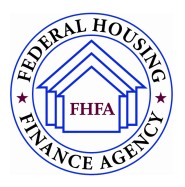 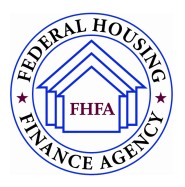 Disposition Authority:   	Detailed Description (optional):  	Transfer Number:          543-12_	Number of Boxes in Transfer:           Records Liaison:            Office:     Date           Office Director or Designee:             RECORDS TRANSMITTAL AND RECEIPTRECORDS TRANSMITTAL AND RECEIPTRECORDS TRANSMITTAL AND RECEIPTRECORDS TRANSMITTAL AND RECEIPTRECORDS TRANSMITTAL AND RECEIPTRECORDS TRANSMITTAL AND RECEIPTRECORDS TRANSMITTAL AND RECEIPTComplete and send original and one copy of this form to the appropriate Federal RecordsCenter for approval prior to shipment of records. See specific instructions on reverse.Complete and send original and one copy of this form to the appropriate Federal RecordsCenter for approval prior to shipment of records. See specific instructions on reverse.Complete and send original and one copy of this form to the appropriate Federal RecordsCenter for approval prior to shipment of records. See specific instructions on reverse.Complete and send original and one copy of this form to the appropriate Federal RecordsCenter for approval prior to shipment of records. See specific instructions on reverse.Complete and send original and one copy of this form to the appropriate Federal RecordsCenter for approval prior to shipment of records. See specific instructions on reverse.Complete and send original and one copy of this form to the appropriate Federal RecordsCenter for approval prior to shipment of records. See specific instructions on reverse.Complete and send original and one copy of this form to the appropriate Federal RecordsCenter for approval prior to shipment of records. See specific instructions on reverse.PAGE1PAGE1OF      PAGESOF      PAGESOF      PAGES1	TO1	TO1	TO(Complete the address for the records center serving your area as shown in 36 CFR1228.150.)Federal Records Center4205 Suitland RoadSuitland, MD  20746-8001(Complete the address for the records center serving your area as shown in 36 CFR1228.150.)Federal Records Center4205 Suitland RoadSuitland, MD  20746-8001(Complete the address for the records center serving your area as shown in 36 CFR1228.150.)Federal Records Center4205 Suitland RoadSuitland, MD  20746-8001(Complete the address for the records center serving your area as shown in 36 CFR1228.150.)Federal Records Center4205 Suitland RoadSuitland, MD  20746-8001(Complete the address for the records center serving your area as shown in 36 CFR1228.150.)Federal Records Center4205 Suitland RoadSuitland, MD  20746-8001(Complete the address for the records center serving your area as shown in 36 CFR1228.150.)Federal Records Center4205 Suitland RoadSuitland, MD  20746-80015 FROM (Enter the name and complete mailing address of the office retiring the records. The signed receipt of this form will be sent to this address.)5 FROM (Enter the name and complete mailing address of the office retiring the records. The signed receipt of this form will be sent to this address.)5 FROM (Enter the name and complete mailing address of the office retiring the records. The signed receipt of this form will be sent to this address.)5 FROM (Enter the name and complete mailing address of the office retiring the records. The signed receipt of this form will be sent to this address.)5 FROM (Enter the name and complete mailing address of the office retiring the records. The signed receipt of this form will be sent to this address.)5 FROM (Enter the name and complete mailing address of the office retiring the records. The signed receipt of this form will be sent to this address.)5 FROM (Enter the name and complete mailing address of the office retiring the records. The signed receipt of this form will be sent to this address.)5 FROM (Enter the name and complete mailing address of the office retiring the records. The signed receipt of this form will be sent to this address.)5 FROM (Enter the name and complete mailing address of the office retiring the records. The signed receipt of this form will be sent to this address.)5 FROM (Enter the name and complete mailing address of the office retiring the records. The signed receipt of this form will be sent to this address.)1	TO1	TO1	TO(Complete the address for the records center serving your area as shown in 36 CFR1228.150.)Federal Records Center4205 Suitland RoadSuitland, MD  20746-8001(Complete the address for the records center serving your area as shown in 36 CFR1228.150.)Federal Records Center4205 Suitland RoadSuitland, MD  20746-8001(Complete the address for the records center serving your area as shown in 36 CFR1228.150.)Federal Records Center4205 Suitland RoadSuitland, MD  20746-8001(Complete the address for the records center serving your area as shown in 36 CFR1228.150.)Federal Records Center4205 Suitland RoadSuitland, MD  20746-8001(Complete the address for the records center serving your area as shown in 36 CFR1228.150.)Federal Records Center4205 Suitland RoadSuitland, MD  20746-8001(Complete the address for the records center serving your area as shown in 36 CFR1228.150.)Federal Records Center4205 Suitland RoadSuitland, MD  20746-8001	Susan L. Sallaway	Records Officer	Federal Housing Finance Agency	Constitution Center	400 7th Street, S.W., Room 4-105	Washington, DC  20024Fold Line	Susan L. Sallaway	Records Officer	Federal Housing Finance Agency	Constitution Center	400 7th Street, S.W., Room 4-105	Washington, DC  20024Fold Line	Susan L. Sallaway	Records Officer	Federal Housing Finance Agency	Constitution Center	400 7th Street, S.W., Room 4-105	Washington, DC  20024Fold Line	Susan L. Sallaway	Records Officer	Federal Housing Finance Agency	Constitution Center	400 7th Street, S.W., Room 4-105	Washington, DC  20024Fold Line	Susan L. Sallaway	Records Officer	Federal Housing Finance Agency	Constitution Center	400 7th Street, S.W., Room 4-105	Washington, DC  20024Fold Line	Susan L. Sallaway	Records Officer	Federal Housing Finance Agency	Constitution Center	400 7th Street, S.W., Room 4-105	Washington, DC  20024Fold Line	Susan L. Sallaway	Records Officer	Federal Housing Finance Agency	Constitution Center	400 7th Street, S.W., Room 4-105	Washington, DC  20024Fold Line	Susan L. Sallaway	Records Officer	Federal Housing Finance Agency	Constitution Center	400 7th Street, S.W., Room 4-105	Washington, DC  20024Fold Line	Susan L. Sallaway	Records Officer	Federal Housing Finance Agency	Constitution Center	400 7th Street, S.W., Room 4-105	Washington, DC  20024Fold Line	Susan L. Sallaway	Records Officer	Federal Housing Finance Agency	Constitution Center	400 7th Street, S.W., Room 4-105	Washington, DC  20024Fold Line2	AGENCY TRANSFER AUTHORI- ZATION2	AGENCY TRANSFER AUTHORI- ZATION2	AGENCY TRANSFER AUTHORI- ZATIONTRANSFERRING AGENCY OFFICIAL (Signature and Title)Susan Sallaway, Records OfficerTRANSFERRING AGENCY OFFICIAL (Signature and Title)Susan Sallaway, Records OfficerTRANSFERRING AGENCY OFFICIAL (Signature and Title)Susan Sallaway, Records OfficerTRANSFERRING AGENCY OFFICIAL (Signature and Title)Susan Sallaway, Records OfficerTRANSFERRING AGENCY OFFICIAL (Signature and Title)Susan Sallaway, Records OfficerDATE--/--/--	Susan L. Sallaway	Records Officer	Federal Housing Finance Agency	Constitution Center	400 7th Street, S.W., Room 4-105	Washington, DC  20024Fold Line	Susan L. Sallaway	Records Officer	Federal Housing Finance Agency	Constitution Center	400 7th Street, S.W., Room 4-105	Washington, DC  20024Fold Line	Susan L. Sallaway	Records Officer	Federal Housing Finance Agency	Constitution Center	400 7th Street, S.W., Room 4-105	Washington, DC  20024Fold Line	Susan L. Sallaway	Records Officer	Federal Housing Finance Agency	Constitution Center	400 7th Street, S.W., Room 4-105	Washington, DC  20024Fold Line	Susan L. Sallaway	Records Officer	Federal Housing Finance Agency	Constitution Center	400 7th Street, S.W., Room 4-105	Washington, DC  20024Fold Line	Susan L. Sallaway	Records Officer	Federal Housing Finance Agency	Constitution Center	400 7th Street, S.W., Room 4-105	Washington, DC  20024Fold Line	Susan L. Sallaway	Records Officer	Federal Housing Finance Agency	Constitution Center	400 7th Street, S.W., Room 4-105	Washington, DC  20024Fold Line	Susan L. Sallaway	Records Officer	Federal Housing Finance Agency	Constitution Center	400 7th Street, S.W., Room 4-105	Washington, DC  20024Fold Line	Susan L. Sallaway	Records Officer	Federal Housing Finance Agency	Constitution Center	400 7th Street, S.W., Room 4-105	Washington, DC  20024Fold Line	Susan L. Sallaway	Records Officer	Federal Housing Finance Agency	Constitution Center	400 7th Street, S.W., Room 4-105	Washington, DC  20024Fold Line3	AGENCY CONTACT3	AGENCY CONTACT3	AGENCY CONTACTTRANSFERRING AGENCY LIAISON OFFICIAL (Name, Office and Telephone No)Karen M. Rogers, Records Management Specialist, 202/649-3673TRANSFERRING AGENCY LIAISON OFFICIAL (Name, Office and Telephone No)Karen M. Rogers, Records Management Specialist, 202/649-3673TRANSFERRING AGENCY LIAISON OFFICIAL (Name, Office and Telephone No)Karen M. Rogers, Records Management Specialist, 202/649-3673TRANSFERRING AGENCY LIAISON OFFICIAL (Name, Office and Telephone No)Karen M. Rogers, Records Management Specialist, 202/649-3673TRANSFERRING AGENCY LIAISON OFFICIAL (Name, Office and Telephone No)Karen M. Rogers, Records Management Specialist, 202/649-3673TRANSFERRING AGENCY LIAISON OFFICIAL (Name, Office and Telephone No)Karen M. Rogers, Records Management Specialist, 202/649-3673	Susan L. Sallaway	Records Officer	Federal Housing Finance Agency	Constitution Center	400 7th Street, S.W., Room 4-105	Washington, DC  20024Fold Line	Susan L. Sallaway	Records Officer	Federal Housing Finance Agency	Constitution Center	400 7th Street, S.W., Room 4-105	Washington, DC  20024Fold Line	Susan L. Sallaway	Records Officer	Federal Housing Finance Agency	Constitution Center	400 7th Street, S.W., Room 4-105	Washington, DC  20024Fold Line	Susan L. Sallaway	Records Officer	Federal Housing Finance Agency	Constitution Center	400 7th Street, S.W., Room 4-105	Washington, DC  20024Fold Line	Susan L. Sallaway	Records Officer	Federal Housing Finance Agency	Constitution Center	400 7th Street, S.W., Room 4-105	Washington, DC  20024Fold Line	Susan L. Sallaway	Records Officer	Federal Housing Finance Agency	Constitution Center	400 7th Street, S.W., Room 4-105	Washington, DC  20024Fold Line	Susan L. Sallaway	Records Officer	Federal Housing Finance Agency	Constitution Center	400 7th Street, S.W., Room 4-105	Washington, DC  20024Fold Line	Susan L. Sallaway	Records Officer	Federal Housing Finance Agency	Constitution Center	400 7th Street, S.W., Room 4-105	Washington, DC  20024Fold Line	Susan L. Sallaway	Records Officer	Federal Housing Finance Agency	Constitution Center	400 7th Street, S.W., Room 4-105	Washington, DC  20024Fold Line	Susan L. Sallaway	Records Officer	Federal Housing Finance Agency	Constitution Center	400 7th Street, S.W., Room 4-105	Washington, DC  20024Fold Line4	RECORDS CENTER RECEIPT4	RECORDS CENTER RECEIPT4	RECORDS CENTER RECEIPTRECORDS RECEIVED BY (Signature and Title)RECORDS RECEIVED BY (Signature and Title)RECORDS RECEIVED BY (Signature and Title)RECORDS RECEIVED BY (Signature and Title)RECORDS RECEIVED BY (Signature and Title)DATE	Susan L. Sallaway	Records Officer	Federal Housing Finance Agency	Constitution Center	400 7th Street, S.W., Room 4-105	Washington, DC  20024Fold Line	Susan L. Sallaway	Records Officer	Federal Housing Finance Agency	Constitution Center	400 7th Street, S.W., Room 4-105	Washington, DC  20024Fold Line	Susan L. Sallaway	Records Officer	Federal Housing Finance Agency	Constitution Center	400 7th Street, S.W., Room 4-105	Washington, DC  20024Fold Line	Susan L. Sallaway	Records Officer	Federal Housing Finance Agency	Constitution Center	400 7th Street, S.W., Room 4-105	Washington, DC  20024Fold Line	Susan L. Sallaway	Records Officer	Federal Housing Finance Agency	Constitution Center	400 7th Street, S.W., Room 4-105	Washington, DC  20024Fold Line	Susan L. Sallaway	Records Officer	Federal Housing Finance Agency	Constitution Center	400 7th Street, S.W., Room 4-105	Washington, DC  20024Fold Line	Susan L. Sallaway	Records Officer	Federal Housing Finance Agency	Constitution Center	400 7th Street, S.W., Room 4-105	Washington, DC  20024Fold Line	Susan L. Sallaway	Records Officer	Federal Housing Finance Agency	Constitution Center	400 7th Street, S.W., Room 4-105	Washington, DC  20024Fold Line	Susan L. Sallaway	Records Officer	Federal Housing Finance Agency	Constitution Center	400 7th Street, S.W., Room 4-105	Washington, DC  20024Fold Line	Susan L. Sallaway	Records Officer	Federal Housing Finance Agency	Constitution Center	400 7th Street, S.W., Room 4-105	Washington, DC  20024Fold Line6	RECORDS DATA6	RECORDS DATA6	RECORDS DATA6	RECORDS DATA6	RECORDS DATA6	RECORDS DATA6	RECORDS DATA6	RECORDS DATA6	RECORDS DATA6	RECORDS DATA6	RECORDS DATA6	RECORDS DATA6	RECORDS DATA6	RECORDS DATA6	RECORDS DATA6	RECORDS DATA6	RECORDS DATA6	RECORDS DATA6	RECORDS DATAACCESSION NUMBERACCESSION NUMBERACCESSION NUMBERACCESSION NUMBERCOMPLETED BY RECORDS CENTERCOMPLETED BY RECORDS CENTERCOMPLETED BY RECORDS CENTERCOMPLETED BY RECORDS CENTERCOMPLETED BY RECORDS CENTERCOMPLETED BY RECORDS CENTERRGFYNUMBERNUMBERVOLUME (cu. Ft.)AGENCY BOX NUMBERSSERIES DESCRIPTION(with inclusive dates of records)SERIES DESCRIPTION(with inclusive dates of records)SERIES DESCRIPTION(with inclusive dates of records)SERIES DESCRIPTION(with inclusive dates of records)RESTRIC- TIONDISPOSAL AUTHORITY (schedule and item number)DISPOSAL DATELOCATIONLOCATIONSHELF PLANSHELF PLANCONT. TYPEAUTO. DISP.(a)(b)II(d)I(f)(f)(f)(f)(g)(h)(i)(j)(j)(k)(k)(l)(m)CRN 54312These records do not pertain to Native American Indians.These records do not pertain to Native American Indians.These records do not pertain to Native American Indians.These records do not pertain to Native American Indians.N(See Box Index attached.)BOX #DATE and TITLE OF FOLDER (starting from front of the box)1